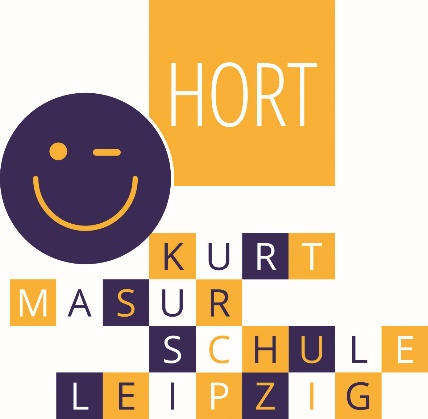 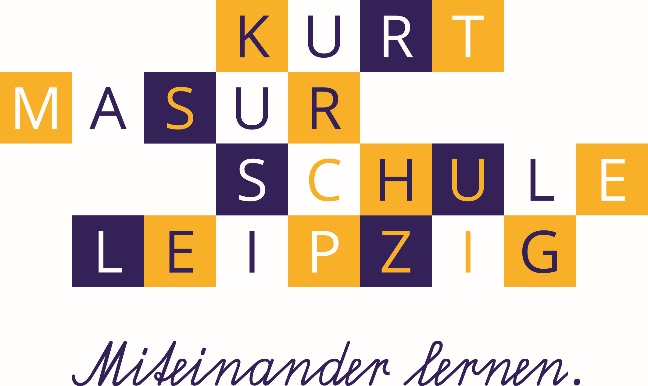 Hygieneplan Ergänzungen entsprechend den Schutzmaßnahmen im Schulbetrieb während derCOVID-19-Pandemie; Organisation des Regelbetriebes unter Pandemiebedingungen (Aktualisierung vom 10.01.2022)Quellen: 
a) Schul- und Kita-Coronaverordnung (SchulKitaCoVO), 20.11.2021 
b) Sächsische Corona-Schutz-Verordnung – SächsCoronaSchVO, SMS, in der aktuellen Fassung 
c) SARS-CoV-2-Arbeitsschutzregel, BMAS, 20.08.2020; geändert 07.05.2021 
d) SARS-CoV-2-Arbeitsschutzverordnung, BMAS, 25.06.2021, geändert 09.09.2021 
e) Covid-19-Schutzmaßnahmen-Ausnahmeverordnung vom 08.05.2021 
f) Coronavirus-Testverordnung, 24.06.2021 
g) DGUV SARS-CoV-2- Schutzstandard Schule inkl. Ergänzungen, Stand 10.09.2021 (https://dguv.de/corona-bildung/schulen/ergaenzungen_schule/index.jsp) 
h) Merkblatt Umgang mit MNS vom 17.05.2021 
i) Schulleiterschreiben vom 12.05.2021, Covid-19-Schutzmaßnahmen-Ausnahmeverordnung (Förderschulen) 
j) Schulleiterschreiben vom 20.05.2021 Einsatz von Risikogruppen, 
k) Schulleiterschreiben 14.06.2021 Einsatz schwangerer Lehrkräfte 
l) Schulleiterschreiben vom 08.06.2021 Schulbetrieb ab 14.06.2021 inkl. Erlass Schulfahrten 
m) Leitfaden zur Kontaktpersonennachverfolgung vom 27.09.2021, im Schulportal eingestellt am 12.10.2021
n) Schulleiterschreiben vom 13.10.2021, Umgang mit Corona-Infektionen an der Schule-Gewährleistung einer Beobachtungstestung von Kontaktpersonen in den Herbstferien
o) Schulleiterschreiben vom 14.10.2021, Schul- und Kita-Coronaverordnung (SchulKitaCoVO) ab dem 21. Oktober 2021
1) Abkürzungen: 
 medizinischer MNS: medizinischer Mund-Nasen-Schutz (sogenannte medizinische OP-Masken oder FFP-2-Masken ohne Ausatemventil, KN 95/N 95 oder Masken mit 
vergleichbaren Schutzstandard)Datum der Erstellung: 11.01.2022Datum Erstunterweisung der Beschäftigten in der Schule: unterschriftliche Bestätigung Schulleitung:	……Hentschel/ Dubiel………………………………………………………………………………………………………….Was?Wann? Wo? Wer?Wie? Womit? Verantwortlich? Persönliche HygienePersönliche HygienePersönliche HygienePersönliche HygienePersönliche HygieneHändereinigung(SchulKitaCoVO, 21.09.2021)Gründliches und regelmäßiges Händewaschen ist fest im Schulalltag zu integrierennach Betreten des Schulgebäudes,vor dem Zubereiten von Speisen, vor dem Essen,nach dem Toilettengang,nach dem Naseputzen,nach Husten oder Niesen,nach Kontakt mit Abfällenmindestens 20 bis 30 Sekunden die Seife sorgfältig auch zwischen den Fingern verreiben,Seife abwaschen,mit Einmalhandtüchern abtrocknen,Entsorgung der Einmalhandtücher in AuffangbehälternFlüssigseife im SpenderNutzung der Handwaschbecken in den Unterrichtsräumenschulfremde Personen desinfizieren sich die Hände im Eingangsbereich der SchuleBeschäftigte in Schule,Schüler/innen,schulfremde Personen Hygienische 
Händedesinfektion(https://www.dguv.de/corona-bildung/schulen/faq/index.jsp) nach Ablegen der 
Schutzhandschuhe 
 nach Kontakt mit 
Körperflüssigkeiten, 
Urin oder Stuhl (z. B. 
bei Hilfestellung akut Erkrankter, Reinigung 
verunreinigter Flächen) 
 bei BedarfHanddesinfektionsmittel: 
# entsprechend Gebrauchsanweisung 
anwenden, 
# sollte erwachsenen Personen vorbehalten 
sein, 
# in Grundschulen und Primarstufe der Förderschulen für Kinder unerreichbar 
aufbewahren, 

ohne Kontakt zu biologischen Gefahrstoffen ist gründliches Händewaschen ausreichend Virusinfektion: 
Desinfektionsmittel mit Hinweis 
„begrenzt viruzid“ 

Desinfektionsspender an geeigneten 
Orten möglichst fest montiert zur Verfügung stellen (z.B. 
Eingangsbereich, Flure)NiesetiketteNiesen und Hustenmöglichst in Wegwerftuch niesen oder husten,ist kein Taschentuch griffbereit, Armbeuge vor Mund und Nase halten,größtmöglichen Abstand zum Gegenüber einhalten und sich abwendenWegwerftuchBeschäftigte in SchuleSchüler/innenHandpflege(Gefährdungsbeurteilung)nach Bedarfauf trockenen Händen gut verreibenpersonenbezogene Handpflege bei Bedarf mitbringenBeschäftigte in SchulePersönliche Hygiene – medizinischer Mund-Nasen-Schutz (MNS) 1)Persönliche Hygiene – medizinischer Mund-Nasen-Schutz (MNS) 1)Persönliche Hygiene – medizinischer Mund-Nasen-Schutz (MNS) 1)Persönliche Hygiene – medizinischer Mund-Nasen-Schutz (MNS) 1)Persönliche Hygiene – medizinischer Mund-Nasen-Schutz (MNS) 1)Mund-Nasen-Bedeckung (MNB)(Hinweise zum Schulbetrieb des SMK vom 30.10.2020, SchulKitaCoVO)Beschluss GLK und Erzieherteam: 
Tragen von MNB empfohlen  Mund-Nasen-Schutz: medizinische OP-Maske oder FFP2-Maske

 sachgerechter Umgang unter: 
https://www.bfarm.de/SharedDocs/Risikoinformationen/Medizinprodukte/DE/schutzmasken.html 
 beim Tragen von MNS ist sicher zu stellen, 
dass regelmäßige Tragepausen ermöglicht 
werden 
# bei medizinischen MNS nach 2 Stunden 
ununterbrochener Tragedauer 
# bei FFP-2 Masken (KN 95-Masken) nach 75 
min ununterbrochener Tragedauer  ca. 30 
min Tragepause 
 Maskenpflicht für schulfremde Personen bleibt bestehen (außer Kinder < 6 Jahren, 
Personen mit attestierter Befreiung) personenbezogenen MNS 
mitbringen 
 bzw. für Lehrkräfte werden FFP2-
Masken bzw. Masken mit 
vergleichbarem Schutzstandard 
(KN 95) durch das LaSuB zur 
Verfügung gestellt 
(keine Pflicht zur Nutzung dieser 
Atemschutzmasken, auch Nutzung 
von medizin. OP-Masken möglich) 
 Information an Beschäftigte zum 
Hinweisblatt „Hinweise zur 
Anwendung von 
Atemschutzmasken“, eingestellt im 
Schulportal, Rubrik COVID 19 
 schulbezogene Festlegungen durch Schulleitung (im Hygieneplan 
festschreiben)Beschäftigte in SchuleSchüler/innen- alle Schularten(Schulgebäude / Schulgelände)Pflicht zum Tragen eines MNS besteht:vor und im Eingangsbereichim Schulgebäude und auf dem Schulgeländeauf dem Außengelände, wenn der Abstand von 1,5 m nicht eingehalten wird Ausnahmen für Schüler/innen und schulisches Personal siehe SchulartenKinder bis zur Vollendung des 6. LebensjahresSchulleitungBeschäftigte in SchuleSchüler/innen-Grundschulenkeine Verpflichtung zum Tragen eines medizinischen MNS:innerhalb der Unterrichtsräume,auf dem AußengeländeRegelungen für gemeinsam genutzte Flächen und Räume mit Hort abstimmenSchulleitungBeschäftigte in SchuleSchüler/innen-situationsbedingtkeine Pflicht zum Tragen eines MNS: kurzzeitig bei der Abnahme von Corona-Tests,bei der Aufnahme von Speisen und Getränken im Schulgebäude,bei im Hygieneplan der Schule angegebenen triftigen Gründen (Besonderheiten der konkreten Einrichtung, z. B. Einsatz an Maschinen),für Schüler/innen während einer Prüfung, wenn 1,5 m Mindestabstand eingehalten wird,für Schüler/innen während eines schriftlichen Leistungsnachweises, wenn 1,5 m Mindestabstand eingehalten wird,bei Anwesenheit ausschließlich Geimpfter oder Genesener- Sitzungen der Schulkonferenz- Sitzungen von Gremien der Eltern- und Schülermitwirkung- Beratungsgespräche zwischen schulischem Personal und Personensorgeberech-tigtenMaskenpflicht für schulfremde Personen (außer Kinder <6 Jahren, Personen mit attestierter Befreiung)Ausweichen auf digitale Formate empfohlen- HortKeine Verpflichtung zum Tragen einer medizinischen MNB# innerhalb der Gruppenräume# auf dem Außengelände- Schulfremde(SchulKitaCoVO)Pflicht zum Tragen eines medizinischen MNS im Schulgebäude, -gelände ...Befreiung von MNS- Schüler/innen- Lehrkräfte/schulisches Personal- Hortpersonal- Glaubhaftmachung durch Vorlage einer ärztlichen Bescheinigung, welche die zu erwartenden Beeinträchtigungen durch das Tragen des MNB erkennen lässt und auf welcher Grundlage die Ärztin/der Arzt zu dieser Einschätzung gekommen istSchule ist befugt , ärztliche Bescheinigung zur Befreiung des Tragens eines MNS (Kopie oder Original) aufzubewahren (digital oder analog); Schutz vor Zugriff Unbefugter; zu vernichten mit Ablauf der Gültigkeit, spätestens bis Ablauf 2021Schulleitung,Hortleitung,Beschäftigte in SchuleSchüler/innenTestpflicht auf SARS-CoV-2Testpflicht auf SARS-CoV-2Testpflicht auf SARS-CoV-2Testpflicht auf SARS-CoV-2Testpflicht auf SARS-CoV-2Testpflicht auf SARS-CoV-2(Selbsttest)-Lehrkräfte und Schüler/innen aller Klassenstufen- Elternabende, Elterngespräche und Gremien der Elternmitwirkung- Testpflicht besteht für Betreten des Schulgeländes / Schulgebäudes / Teilnahme am PräsenzunterrichtTestkit zur LaienselbstanwendungSchulleitung,Beschäftigte in SchuleSchüler/innen3x/Woche jeweils im Abstand von 2 Tagen (beim ersten Zutritt)- Zutritt nur mit negativem Testergebnis auf SARS-CoV-2 (Ausnahme: keine Testpflicht für kurzzeitige Begleitung von Schüler/innen zum Bringen und Abholen bei Betreten des Geländes / Gebäudes, aber MNS)- Anzuerkennen sind:Testung an der Schule – unmittelbar nach Betreten (Ausnahmefälle vereinzelt für Förderschüler/innen und Schüler/innen im inklusiven Unterricht, s. Schulleiterschreiben vom 12.05.2021)Testnachweise im Rahmen einer betrieblichen Testung im Sinne des Arbeitsschutzes durch Personal oder unter AufsichtTest bzw. Bescheinigung einer für die Abnahme von Tests zuständigen Stelle (berechtigte Leistungserbringer gemäß §6 Absatz 1 der Coronavirus-Testverordnung vom 8. März 2021 in der jeweils geltenden Fassung)Testung darf bei Vorlage nicht älter als 24 Stunden sein (PCR-Test 48 Std.)- Auf Zutrittsverbot im Eingangsbereich hinweisenNachweis des vorgelegten Tests und des Testergebnisses in der Schule kann dokumentiert werden; Dokumentation ist zu löschen, wenn für Fristenkontrolle (72 Stunden) nicht mehr benötigt  Schulfremde-Testpflicht (und damit Zutrittsverbot zum Gelände) gilt nicht fürPersonen mit nachweislich vollständigem Impfschutz, als geimpft gelten:Personen mit erforderlicher Anzahl Impfdosen (ein oder mehrere Impfstoffe möglich) und mindestens 14 Tage nach letzter Impfung vergangen sindGenesene Personen mit einer verabreichten ImpfdosenGenesene (ab 28 Tage bis maximal sechs Monate nach positiven PCR-Test/mit ärztlicher Bescheinigung, die auf PCR-Testung beruhtTestung Geimpfter und Genesener wird ausdrücklich empfohlenUnterweisung-vor Testdurchführung-Lehrkräfte/Beschäftigte und Schüler/innen -ggf. mit Hilfe der Gebrauchsanleitung oder eines Erklär-VideosSchulleitung,Beschäftigte in SchuleSchüler/innenTestdurchführung(SchulKitaCoVO, 21.09.2021,Schulleiterschreiben vom 11.03.2021)-Testdurchführung entsprechend GebrauchsanweisungHinweis:-gründliches Händewaschen ist ausreichend-Flächendesinfektion vor dem Test ist nicht notwendig-in der Regel nasaler Abstrich-Speichel- bzw. Spucktest –über LaSuB- (Gebrauchsanleitung) bei Vorliegen eines ärztlichen Attests möglich (keine ärztliche Diagnose erforderlich)- im Ausnahmefall können andere Tests (mit CE-Kennzeichnung oder nach BfArM zugelassen) z. B. auch Spucktests genutzt werden (ohne Kostenübernahme durch LaSuB)-AHA+L-Regeln während der Testung einhalten 
(Raumtemperatur nicht unter 15°C) -kurzzeitiges Absetzen des MNS zur 
Probeentnahme 
-Lehrende: Test in Anwesenheit einer 
Vertrauensperson (4-Augen-Prinzip), 
-Schüler: in Anwesenheit, ggf. Anleitung durch 
eine Lehrkraft -bei Beaufsichtigung der Testdurchführung 
MNS tragen (FFP2-Maske), für Hilfestellung 
o.Ä. 
-Einmalhandschuhe bereithalten 
-bei Benetzung der Haut /der Augen mit 
Extraktionslösung, gründlich mit Wasser 
spülen, bei nachfolgend anhaltenden 
Beschwerden ärztliche Vorstellung 
-hygienische Entsorgung des genutzten 
Testmaterials in Müllbeutel, nicht im 
normalen Abfallbehälter 
-genutzte Oberflächen nach Test mit 
Flächendesinfektionsmittel reinigen (keine 
Sprühdesinfektion), Einmalhandschuhe tragen 
-bei positivem Testergebnis: Absonderung der positiv getesteten Person; Meldung an das  zuständige Gesundheitsamt durch Schule- Entsorgung im Müllbeutel- Flächendesinfektionsmittel („begrenzt viruzid“)- Einmalhandschuhe- FFP2-Maske zur Beaufsichtigung nutzenZugang und AufenthaltZugang und AufenthaltZugang und AufenthaltZugang und AufenthaltZugang und AufenthaltSchulgebäude inkl. Eingangsbereichen-Schulfremde-täglich-inzidenzunabhängig für Schulfremde: Pflicht 
zum Tragen eines MNS  zu a) 
Hinweisschilder, Aushänge, Bodenmarkierungen, Informationsmaterial,zu b) 
Internetauftritt der Schule, Aushänge im Schulgebäude,SchulleitungBetretungsverbot -Lehrkräfte, schulisches Personal, und Schüler/innen, Schulfremde-täglich-Betretungs-/Aufenthaltsverbot, für Personen: 
# mit nachweislicher SARS-CoV-2-Infektion, 
# die sich aufgrund engen Kontakts zu 
infizierter Person absondern müssen, 
# die ohne entsprechende Bescheinigung 
keinen medizinischen MNS tragen 
# mindestens 1 SARS-CoV-2-Symptom 
(Atemnot, neu auftretender Husten, starker 
Schnupfen, Fieber, Geruchs- oder 
Geschmacksverlust) 
# persönlichem engen Kontakt zu nachweislich 
mit SARS-CoV-2 infizierter Person in den 
letzten 14 Tagen (ausgenommen 
Gesundheits- und Pflegeberufe) 
# bei Nichtvorliegen eines negativen 
Testergebnisses bezüglich Coronavirus SARS-
CoV-2Schulleitung, Beschäftigte in der Schule, Schüler, schulfremde PersonenZugangs- /Aufenthaltsregelungen-Lehrkräfte, schulisches Personal, und Schüler/innen,Schulfremde-täglich Zutritt für Schüler/innen erst 2 Tage nach  letztmaligem Auftreten eines Symptoms 
gestattet 
 Vorlage eines Unbedenklichkeitsnachweises 
bei Auftreten von SARS-CoV-2-ähnlichen 
Symptomen (z.B. ärztliche Bescheinigung, 
Allergieausweis, am selben Tag 
durchgeführter Corona-Test) 
 kurzzeitiges Betreten von Schulen und Horten zum 
Bringen und Abholen von Kindern ohne Test 
möglich 
 Zutritt nur 
# mit negativem Testergebnis 
# für Personen mit nachweislich vollständigem 
Impfschutz 
# für Genesene 
 bei mind. einem SARS-CoV-2-ähnlichem 
Symptom oder positivem Testergebnis muss 
Schule unverzüglich verlassen werden 
(Schüler/innen bis zur Abholung in einem 
separaten Raum unterbringen) 
 Anwesenheitsdokumentation zur 
Nachvollziehbarkeit von InfektionskettenSchulleitung,Beschäftigte in Schule,Schüler/innenAbsonderung: Umgang mit Corona-Infektionen an der Schule-Schülerinnen und Schüler bis 12 JahreAbsonderung der/des Betroffenen und ggf. exponierte ungeimpfte Erwachsene (Lehrkräfte, pädagogische Fachkräfte) einwöchige erhöhte Testfrequenz für die anderen Schüler der betroffenen Klasse (aller 2 Tage in der Schule)Schulleitung,Beschäftigte in Schule,Schüler/innenElternZugangskontrolle-täglich-schulfremde Personen schulinternes Verfahren zur Zugangskontrolle 
festlegen (u.a. verschlossene Türen, Meldung 
im Sekretariat, Zutritt nur mit Termin) 
 Zeitpunkt des Aufenthaltes und Kontaktdaten 
dokumentieren ab einer Aufenthaltsdauer 
von mehr als 10 MinutenSchulleitung,schulfremde PersonenSchulpflichtSchüler/innen aller Schul-
arten, ggf. vertreten 
durch Sorgeberechtigte- Schulbesuchspflicht ist ab 22.11.2021 ausgesetzt- schriftliche Abmeldung durch Personensorgeberechtigte erforderlich- dann Pflicht zur häuslichen Lernzeit, Anspruch auf Beschulung der Schüler/innen besteht in diesem Fall nichtPersonensorgeberechtigte,SchulleitungRäume, Flure im Schulgebäude, SchulgeländeRäume, Flure im Schulgebäude, SchulgeländeRäume, Flure im Schulgebäude, SchulgeländeRäume, Flure im Schulgebäude, SchulgeländeRäume, Flure im Schulgebäude, SchulgeländeMindestabstandtäglich  direkten Körperkontakt meidenSchulleitung, 
Beschäftigte in Schule, 
Schüler/innenInformationen zum 
Schutz vor Covid-19 im 
Schulgebäudetäglicha) verständliche und altersgerechte Vermittlung 
der Schutzmaßnahmen 
b) Informationen auch für schulfremde 
Personen erkennbar machenzu a) Hinweisschilder, Aushänge, 
Bodenmarkierungen, 
Informationsmaterial 
zu b) Internetauftritt der Schule, 
Aushänge im SchulgebäudeSchulleitungInnerschulische 
Verkehrswege/ Fluretäglich Handkontaktstellen (z.B. Türklinken, Griffe) 
minimieren (z.B. Türen geöffnet lassen)  mehrmals täglich lüften  z.B.: Rechtslaufgebot, in Reihe 
gehen, Auf- und Abgänge separat 
ausweisenSchulleitung, Beschäftigte in der Schule,Schüler/innenLüftung in 
Unterrichtsräumen 
(Minimierung der 
Ansteckungsgefahr durch 
Aerosole und Tröpfchen)(SchulKitaCoVO, 21.09.2021) mehrmals täglich 
 regelmäßig Stoß- und Querlüftung, mittels (soweit technisch möglich) vollständig geöffneter Fenster und Türenmindestens einmal 
während der Unterrichtsstunde, möglichst alle 
20 Minuten (spätestens 30 Minuten nach 
Unterrichtsbeginn) für ca. 3 Minuten (alleiniges Kippen von Fenstern ist ggf. nicht 
ausreichend – ggf. Überprüfung mittels CO2-
Ampel) 
 Räume ohne Belüftungsmöglichkeit für 
Unterricht ausplanen (z.B. Fenster nicht zu 
öffnen, nicht funktionierende Lüftungsanlage) 
 ggf. bei geeigneten Wetterbedingungen 
Unterricht im Freien gestalten (UV-Schutz 
beachten)Beschäftige in SchuleLehrerzimmertäglich  regelmäßige Lüftung 
 Empfehlung 1,5 m AbstandSchulleitung, Beschäftigte in der SchuleGemeinschaftsräume / weitere genutzte Räume: Bibliothek 70m2-täglich mehrfach regelmäßige Lüftung 
 Regelungen zum Tragen von s. MNS beachtenSchulleitung,Beschäftigte in der SchuleReinigungReinigungReinigungReinigungReinigungRegelmäßig genutzte Oberflächen, Gegenstände und Räume-täglichentsprechend vorhandenem Reinigungsplan s. vorhandener ReinigungsplanReinigungsfirma, Schulträger,Schulleitung,Beschäftigte der SchuleRegelmäßig genutzte Oberflächen, Gegenstände und Räume-ab Geltung der Vorwarnstufe,-wenn mindestens 1 Person in der Schule eine SARS-CoV-2-Infektion aufweisttägliches gründliches Reinigen von regelmäßig genutzten Oberflächen, Gegenständen und Räumengründliches Reinigen von techn.-medialen Geräten nach jeder Nutzungggf. vorhandenen Reinigungsplan ergänzenReinigungsfirma, Schulträger,Schulleitung,Beschäftigte der SchuleReinigung Sanitärräume(DGUV SARS-Cov-2 – Schutzstandard)täglichToilettensitze, Armaturen, Waschbecken, Fußböden reinigenggf. vorhandenen Reinigungsplan ergänzendesinfizierendes ReinigungsmittelReinigungsfirmaSchulträgerReinigung von Flächenentsprechend dem 
Erfordernis bei Verunreinigung von Flächen mit 
Körperflüssigkeiten, Urin oder Stuhl: gezielte 
Desinfektion nur mit Einmalhandschuhen 
und einem mit Flächendesinfektionsmittel  getränktem Einmaltuch (keine 
SprühdesinfektionSchutzhandschuhe tragen, 
nach ablegen Hände desinfizieren 
(siehe auch Punkt Händedesinfektion)Beschäftigte in der SchuleMaßnahmen bei HygienemängelnBei Bedarf Unterstützung bei Schulträger, Schulreferent 
und ggf. Gesundheitsamt einfordernSchulleitungArbeitsmittelArbeitsmittelArbeitsmittelArbeitsmittelArbeitsmittelVermeidung von Übertragungswegen über ArbeitsmitteltäglichEmpfehlung: Zuweisung von Arbeitsmitteln personenbezogensachgerechte Reinigung/Desinfektion nach gemeinsamer Nutzung von Kontaktflächen (z.B. Lernuhren, Tastaturen, …)  Desinfektion: Flächendesinfekti-
onsmittel mit Hinweis „begrenzt viruzid“Beschäftigte in der SchulePausen und AußenbereichPausen und AußenbereichPausen und AußenbereichPausen und AußenbereichPausen und AußenbereichBeaufsichtigungtäglich Aufsicht an veränderte Situation anpassen 
 Vermeidung unbeaufsichtigter Bereiche im 
Außengelände 
 Fensterbereiche kontrollieren (z.B. beim 
LüftenBeschäftige der SchuleSpeiseräume täglich Einhaltung der Hygieneregeln an Theke und Essensausgabe  (z. B. transparente 
Abtrennungen) 
 bei Tragepflicht von MNB: erst am Tisch 
absetzten 
 Empfehlung: Tischbesetzung möglichst 
klassenweise (Durchmischungen vermeiden) 
 die Mensa gut lüften, im Sommer ggf. 
Speiseneinnahme auch im Freien 
 Personenzahl pro Tisch begrenzenEssenplan für alle KlassenBeschäftigte in der SchuleEssensanbieterSport und MusikSport und MusikSport und MusikSport und MusikSport und MusikSportunterricht(SchulKitaCoVO, 21.09.2021, Schulleiterschreiben vom 25.08.2021)-alle Schularten Schulsport und Schwimmunterricht unter Beachtung der geltenden Hygieneregeln 
 keine Pflicht zum Tragen eines medizinischen MNS beim Sport
 keine intensiven Kontaktsportarten (direkten 
Körperkontakt vermeiden) 
 Händehygiene ermöglichen 
 Sportgeräte nach Benutzung reinigen 
 Lüften der Sporthalle sowie Sanitär- und 
Umkleideräume 
# nach jeder Sportstunde mind. 5 min 
# mittels Lüftungsanlage bzw. freie Lüftung 
(Zufuhr von Außenluft) über Fenster/ Türen 
 sofern dies nicht möglich ist, ist die 
Sporthalle für den Schulsport nicht geeignet- Desinfektion:Flächendesinfektionsmittel mit 
Hinweis „begrenzt viruzid“Musikunterricht(Schulleiterschreiben vom 25.08.2021)-alle Schularten Gesang und Blasinstrumente: 
# Mindestabstand: 2 m in Musizier- bzw. 
Singrichtung 
# möglichst zum Ende der Unterrichtsstunde 
 bei Chorgesang versetzt aufstellen 
 Instrumente vor Weitergabe desinfizieren 
(Blasinstrumente: keine Weitergabe oder 
personengebundene Mundstücke)- Desinfektion:Flächendesinfektionsmittel mit 
Hinweis „begrenzt viruzid“Beschäftige der SchulePersonaleinsatzPersonaleinsatzPersonaleinsatzPersonaleinsatzPersonaleinsatzRisikogruppen /Schwangere(Schulleiterschreiben vom 20.05.2021)täglichnach Bedarf Zugehörigkeit zu einer Risikogruppe über den 
01. Juni 2021 hinaus, ist durch ein erneutes 
aktuelles ärztliches Attest nachzuweisen, mit 
Hinweisen, dass trotz der Entwicklung des 
Infektionsgeschehen, neuer Erkenntnisse zum Ansteckungsrisiko sowie der 
Impfmöglichkeiten weiterhin ein erhöhtes 
Risiko besteht 
 Einsatz von Zugehörigen einer Risikogruppe 
im Präsenzunterricht nur nach Rücksprache 
und auf freiwilliger Basis 
 individuelle Bewertung von Risikofaktoren 
für Risikogruppen bei Bedarf durch Betriebs- 
oder Hausarzt 
 kein Einsatz von schwangeren Beschäftigten 
im Präsenzunterricht SchulleitungBeschäftigte der Schule,Betriebs- oder HausarztErste HilfeErste HilfeErste HilfeErste HilfeErste HilfeErste Hilfe und Eigenschutztäglichnach BedarfErsthelfern Mittel zum Eigenschutz zur Verfügung stellen (Atemschutz mind. FFP2, Schutzbrille) für Herz-Lungen-Wiederbelebung 
Beatmungsmaske/Beatmungstuch zur 
Verfügung stellenErsthelfer informierenSchulleitungSchulträgerBeschäftigte in der SchuleErsthelferSchüler/innenUnterweisungenUnterweisungenUnterweisungenUnterweisungenUnterweisungenHygieneunterweisungen(DGUV SARS-CoV-2 – Schutzstandard Schule,SchulKitaCoVO, 21.09.2021)Schüler: 
 Schuljahresbeginn 
 im weiteren 
Schuljahresverlauf 
anlassbezogen 
Lehrkräfte: 
 mindestens einmal im 
SchuljahrBelehrungen für Lehrende, nichtpädagogisches Personal, Schüler zu Hygienemaßnahmen der SchuleInhalte: Abstand, Händewaschen, Begrüßung ohne Körperkontakt, 
Husten- und Niesetikette, sachgerechter Umgang mit MNB, Lüften Eltern über Hygienekonzept der Schule und o.g. Belehrung informierenMuster-Unterweisungsunterlagen im Schulportal unter AManSys -> AManSysSchulleitungBeschäftigte in der SchuleSchulische Veranstaltungen außerhalb des Schulgeländes/außerschulische/außerunterrichtliche VeranstaltungenSchulische Veranstaltungen außerhalb des Schulgeländes/außerschulische/außerunterrichtliche VeranstaltungenSchulische Veranstaltungen außerhalb des Schulgeländes/außerschulische/außerunterrichtliche VeranstaltungenSchulische Veranstaltungen außerhalb des Schulgeländes/außerschulische/außerunterrichtliche VeranstaltungenSchulische Veranstaltungen außerhalb des Schulgeländes/außerschulische/außerunterrichtliche VeranstaltungenAußerschulische Veranstaltungen / Schülerbetriebspraktika- außerschulische Aktivitäten sind sehr restriktiv zu handhaben- weitere Informationen dazu erfolgen direkt an die Schulen (Blog des SMK)Schulleitung,Beschäftigte in der SchuleSchulfahrten und sonstige schulische Veranstaltungen außerhalb des Schulgeländes- nähere Regelungen zur Durchführung von Schulfahrten trifft SMKSchulleitung,Beschäftigte in der SchuleSchüler/innenSchulfahrten und sonstige schulische Veranstaltungen außerhalb des Schulgeländes- alle TeilnehmerTeilnahme nur mit Testnachweis gegenüber der leitenden Lehrkraft Testnachweis 3x wöchentlich im Abstand von jeweils 2 Tagen (erstmals zu Beginn der Schulfahrt)Schulleitung,Beschäftigte in der SchuleSchüler/innenSchulfahrten und sonstige schulische Veranstaltungen außerhalb des Schulgeländestäglichgrundsätzlich Maskentragepflichtkeine Pflicht zum Tragen eines MNS:unter freiem Himmel,beim Sportwenn Mindestabstand von 1,5 m eingehalten wird,in Schlafräumen,wenn Abnehmen des MNS aus unabweisbaren Gründen erforderlich,bei ausschließlicher Anwesenheit von nachweislich geimpften und genesenen Personen bei Werten unterhalb der ÜberlastungsstufeImpf- oder GenesenennachweisKontrolle durch Einsichtnahme in Nachweise unabdingbarSchulleitung,Beschäftigte in der SchuleSchüler/innenSchulfahrten und sonstige schulische Veranstaltungen außerhalb des Schulgeländestäglich- keine Pflicht zum Tragen eines MNS beim SportSchulleitung,Beschäftigte in der SchuleSchüler/innenaußerunterrichtliche 
Nutzung des Schulgeländes / des Schulgebäudes Nutzung außerhalb der Unterrichts- und 
Betreuungszeiten 
 Händereinigung sicherstellen 
 gründliche Reinigung genutzter Oberflächen, 
Gegenstände und Räume ist vor nächster schulischer
Nutzung durch Schule sicherzustellen 
(keine Reinigung der Außensportanlage 
erforderlich)Bereitstellung von 
 Handreinigungsmittel und 
 zumindest begrenzt viruzides 
DesinfektionsmittelVeranstalter 
Schulleitung 
ReinigungsfirmaGrundsätzlich findet Regelbetrieb statt BetriebseinschränkungenGrundsätzlich findet Regelbetrieb statt BetriebseinschränkungenGrundsätzlich findet Regelbetrieb statt BetriebseinschränkungenGrundsätzlich findet Regelbetrieb statt BetriebseinschränkungenGrundsätzlich findet Regelbetrieb statt Betriebseinschränkungen- bis 29.11.2021 Übergangszeit- ab 29.11.2021 verpflichtend Grundschulen
 eingeschränkter Regelbetrieb 
 feste Klassen und Gruppen 
 feste Bezugspersonen 
 festgelegte Räume oder Bereiche- gesamter Fächerkanon- Schwimmunterricht kann von Maßgabe der festen Klassen und Bezugspersonen abweichenSchulleitung,Beschäftigte in der Schule,Schüler/innenWeitere Corona-SchutzmaßnahmenWeitere Corona-SchutzmaßnahmenWeitere Corona-SchutzmaßnahmenWeitere Corona-SchutzmaßnahmenWeitere Corona-Schutzmaßnahmen